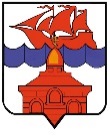 РОССИЙСКАЯ ФЕДЕРАЦИЯКРАСНОЯРСКИЙ КРАЙТАЙМЫРСКИЙ ДОЛГАНО-НЕНЕЦКИЙ МУНИЦИПАЛЬНЫЙ РАЙОНХАТАНГСКИЙ СЕЛЬСКИЙ СОВЕТ ДЕПУТАТОВПОСТАНОВЛЕНИЕ24 декабря 2019 года                                                                                                     № 31-ПСО назначении временно исполняющего полномочия Главы сельского поселения Хатанга  В связи с досрочным прекращением полномочий Главы сельского поселения Хатанга в соответствии с пунктом 2 части 1, части 7 статьи 361 Устава сельского поселения Хатанга, Хатангский сельский Совет депутатовПОСТАНОВИЛ:Назначить ________________________________________________________ – временно исполняющим (щей) полномочия Главы сельского поселения Хатанга,                                до избрания нового Главы сельского поселения Хатанга.  Настоящее Постановление вступает в силу со дня его принятия.Председатель Хатангского сельского Совета депутатов                                                                               М. Ю. Чарду 